Réseau Nucléaire et Stratégie – Nouvelle GénérationLe Réseau Nucléaire et Stratégie – Nouvelle Génération (RNS-NG) a été créé en septembre 2015. Ce réseau est destiné aux étudiants (niveau Master 2) et jeunes professionnels intéressés en vue d’approfondir leur formation, et de nourrir leur réflexion, sur les questions nucléaires militaires, en particulier la dissuasion ainsi que la non-prolifération.Le Réseau est administré par la Fondation pour la recherche stratégique (FRS) et l’Institut français des relations internationales (IFRI), avec le soutien du gouvernement français. La cinquième « session » (octobre 2019-juillet 2020) comprendra des activités telles que des visites d'installations et de sites liés à la dissuasion et à la non-prolifération nucléaires, des séminaires ou conférences, une « université d’été » en région parisienne pendant l’été 2020 ainsi que des invitations à certaines activités de la FRS et de l’IFRI. Les activités prévues sur l’année représentent un volume total de l’ordre de 7 à 8 jours, répartis d’octobre à juillet, en semaine. Les participants recevront également un bulletin mensuel d’information et d’analyses sur les questions nucléaires, auquel il leur sera proposé de contribuer. Enfin, certains d’entre eux pourront être sélectionnés (sur candidature) pour participer à des activités à l’étranger.  A l’issue de l’année, les participants se verront proposer de rejoindre le réseau des « alumni », dont les membres sont invités à certaines activités des promotions suivantes.Les candidats à la session 2019-2020 doivent remplir et signer la fiche ci-jointe et y adjoindre un curriculum vitae d’une page. Les candidatures doivent être envoyées électroniquement (scannées) à l’adresse électronique reseau-nucleaire@frstrategie.org au plus tard le 22 septembre 2019. Une trentaine d’auditeurs seront sélectionnés. Le réseau s’adresse exclusivement aux ressortissants des pays membres de l’UE et/ou de l’OTAN, âgés de moins de 40 ans au 1er septembre 2019. Les activités du réseau auront lieu en langue française. Aucun parcours professionnel ou champ académique spécifique n’est ciblé : le processus de sélection cherchera à assurer une diversité des profils retenus au sein de la promotion.Les administrateurs prendront en charge les frais afférents aux diverses activités du réseau (transport, hébergement) pour les seuls candidats retenus résidant en France métropolitaine. Les administrateurs participeront de manière forfaitaire à la prise en charge des frais de transport et d’hébergement des candidats retenus résidant hors de France.La réunion inaugurale des membres du réseau aura lieu à Paris le 22 octobre 2019.Toute demande d'information complémentaire peut être adressée  à reseau-nucleaire@frstrategie.org.FICHE DE CANDIDATURE(joindre un CV d’une page)Motivations pour votre candidature (50-100 mots):Charte Le candidat s’engage à participer activement aux diverses activités du réseau, à la fois en termes de présence physique et de contribution intellectuelle. L’administration du réseau (FRS/IFRI) se réserve la possibilité (a) à tout moment, d’exclure un participant en cas de manquement flagrant à la charte de comportement, (b) en fin d’année universitaire, de priver un participant n’ayant manifestement pas contribué aux activités de rejoindre le réseau des alumni. Au vu de la sensibilité des questions traitées (notamment dans le cadre des visites), le candidat accepte le principe d’une enquête de sécurité. Le candidat s’engage à respecter les principes déontologiques suivants : Légalité (comportement général, commentaires et contributions sur le site Web)Confidentialité (toutes activités du réseau, notamment les visites ; concernant les conférences : règle de non-attribution des propos type « Chatham House », sauf autorisation explicite)Neutralité (respect de la diversité des opinions ; débats strictement limités à l’objet même du réseau)Je m’engage, si ma candidature est retenue, à respecter la Charte de comportement ci-dessus et j’accepte que mes coordonnées soient communiquées à l’administration en tant que de besoinDate et signature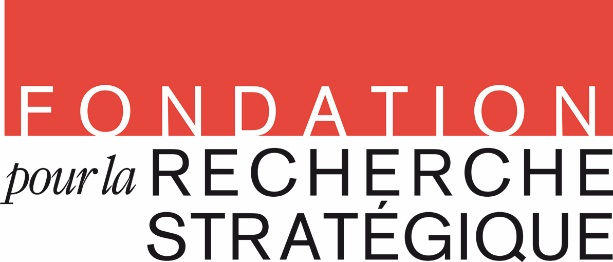 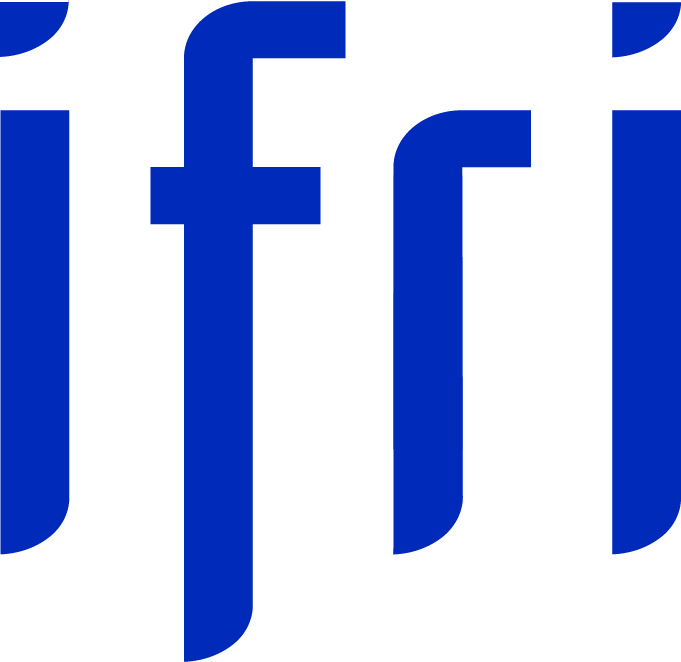 Nom : Prénom : Date de naissance : Nationalité : Affiliation professionnelle ou formation actuellement suivie : Adresse de résidence :Adresse électronique : Téléphone : 